Publicado en  el 10/09/2013 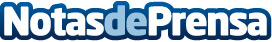 Un enfoque de operaciones más humanistaAunque las empresas conocen sobradamente la importancia del factor humano, en la práctica predomina una visión centrada en los costes y la mejora de la productividad a corto plazo. Lo malo es que ahorrar en los empleados suele dar lugar a menos y peores recursos, lo que a su vez deriva en una peor ejecución operativa, con la consiguiente reducción en ventas y rentabilidad.Datos de contacto:IESENota de prensa publicada en: https://www.notasdeprensa.es/un-enfoque-de-operaciones-mas-humanista_1 Categorias: Recursos humanos http://www.notasdeprensa.es